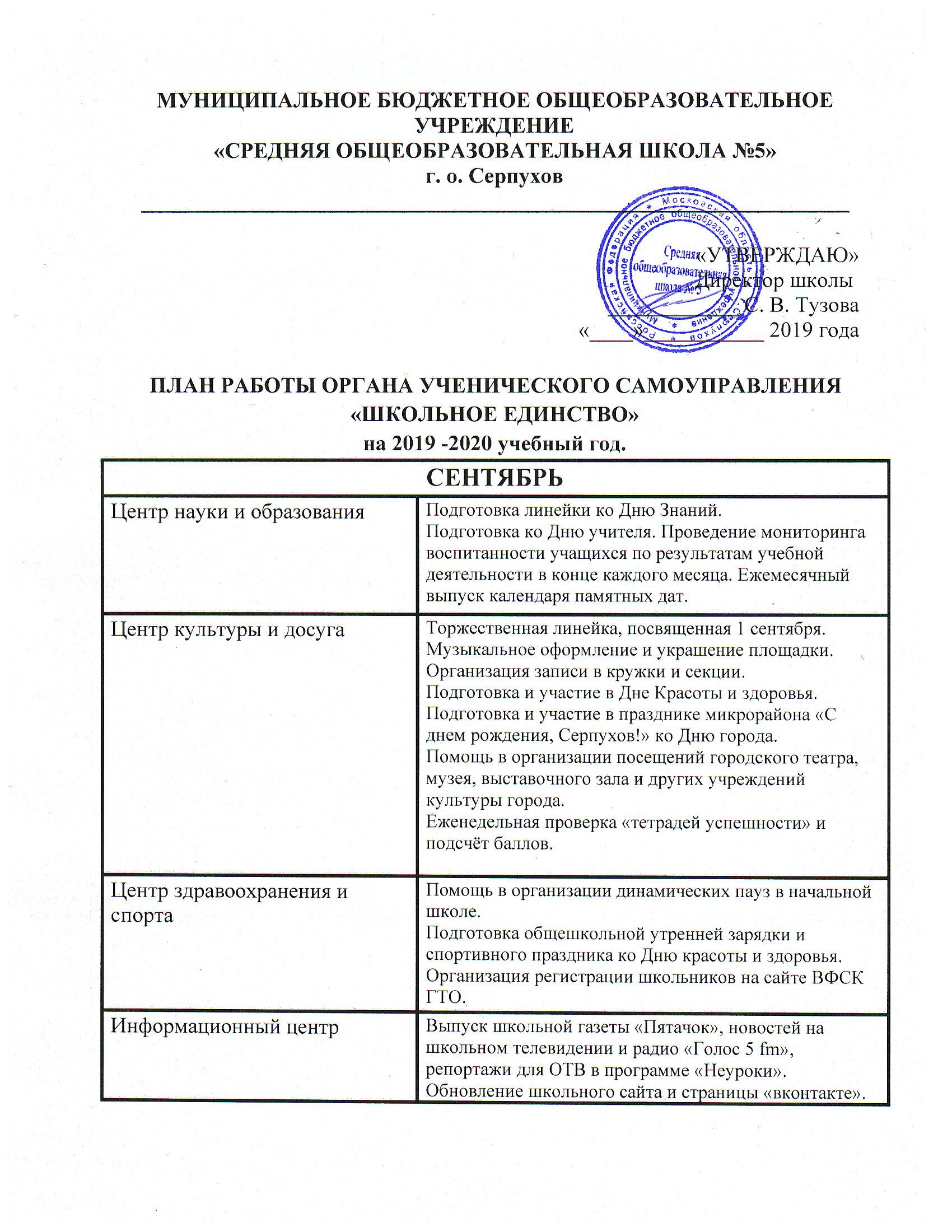 Центр заботы, труда и правопорядкаРаспределение трудовых зон. Помощь в подготовке и проведении выборов Президента школы. Обучение актива ученического совета 5-х классов.Планирование и проведение операции «Уют».Подготовка к акции «День пожилого человека». Анализ организации и прохождения учащимися летней трудовой практики.Беседы «Правила поведения в школе», «Положение о внешнем виде учащихся».  Составление графика и организация дежурства по школе. Оформление «Экрана дежурства учащихся». Выявление нарушителей дисциплины и порядка в школе.ОКТЯБРЬОКТЯБРЬЦентр науки и образованияИсследование занятости учащихся в системе дополнительного образования. Проведение мониторинга воспитанности учащихся по результатам учебной деятельности в конце каждого месяца.Помощь в организации школьного этапа Олимпиад.Ежемесячный выпуск календаря памятных датЦентр культуры и досугаКонцерт, посвященный Дню учителя. Выставка поделок «Золотая осень», школьного фото вернисажа.Еженедельная проверка «тетрадей успешности» и подсчёт баллов.Центр здравоохранения и спортаСоревнования по волейболу. Помощь в организации динамических пауз в начальной школе.Проведение мероприятий в рамках комплекса «ГТО»Информационный центрЕжемесячный выпуск газеты «Пятачок» и обновление школьного сайта.Подготовка информации и объявлений к школьному радио выпуску, репортажи для ОТВ в программе «Неуроки». Выпуск листовок ко Дню пожилого человека.Центр заботы, труда и правопорядкаПомощь в организации Дня самоуправления. Помощь в организации Дня профилактики.Поздравление пожилых людей в микрорайоне с Днем пожилого человека. Благоустройство школьного двора и микрорайона школыКонтроль качества дежурства по школе.Проверка санитарного состояния учебных кабинетов. Выявление нарушителей дисциплины и порядка в школе.Профилактическая беседа «Безопасные каникулы».НОЯБРЬНОЯБРЬЦентр науки и образованияПомощь в организации школьного этапа Олимпиад.Подготовка лекций к акции «В единстве наша сила».Составление отчёта успеваемости учащихся по итогам 1 триместра.  Итоги   заполнения экрана дежурств за 1 триместр. Ежемесячный выпуск календаря памятных дат.Центр культуры и досугаАкция ко Дню Матери.Помощь в организации посещений городского театра, музея, выставочного зала и других учреждений культуры города.Еженедельная проверка «тетрадей успешности» и подсчёт баллов.Организация акции «В единстве наша сила».Центр здравоохранения и спортаПроведение мероприятий в рамках комплекса «ГТО».  Встреча с врачом-наркологом в рамках недели профилактики ПАВ.Выпуск информационных плакатов, листовок в рамках в рамках недели профилактики ПАВ «Мы за ЗОЖ!».Информационный центрЕжемесячный выпуск газеты «Пятачок» и обновление школьного сайта.Подготовка информации и объявлений к школьному радио выпуску, репортажи для ОТВ в программе «Неуроки».Изготовление листовок ко Дню народного единства.Центр заботы, труда и правопорядкаПодготовка школы к зимнему периоду. Изготовление кормушек для птиц, интерактивная лекция «Подкормка птиц зимой».Встреча с инспектором ГИБДД. Проверка учебников.Организация акции «В единстве наша сила», акции, посвященной Дню матери.Отчёт о пропусках учебных занятий без уважительной причины и нарушителях порядка и дисциплины в школе за 1 триместр Участие в Совете профилактики.ДЕКАБРЬДЕКАБРЬЦентр науки и образованияАнализ успеваемости за полугодие. Анализ пропусков уроков без уважительной причины и опозданий. Подсчёт результатов  мониторинга воспитанности учащихся в конце каждого месяца. Ежемесячный выпуск календаря памятных дат.Центр культуры и досугаПодготовка к проведению новогодних праздников. Оформление кабинетов и школы. Организация фестиваля «Новогодний флешмоб». Костюмированное поздравление учащихся начальной школы.Центр здравоохранения и спортаПодготовка и проведение школьных соревнований по волейболу и «Весёлые старты». Проведение мероприятий в рамках комплекса «ГТО»Круглый стол «Стоп ВИЧ. Мифы и реальность»Информационный центрВыпуск праздничных стенгазет, посвященных новогодним праздникам. Ежемесячный выпуск газеты «Пятачок» и обновление школьного сайта.Подготовка информации и объявлений к школьному радио выпуску, репортажи для ОТВ в программе «Неуроки».Центр заботы, труда и правопорядкаРемонт наглядных пособий и книг в школьной библиотеке. Благотворительная акция «Доброе сердце!» - поздравление детей-сирот совместно с фондом «Твори добро».Круглый стол «Стоп ВИЧ. Мифы и реальность»Подведение итогов трудовой деятельности за полугодие. Беседы-пятиминутки по Правилам для учащихся (1-11 классы). Выявление нарушителей дисциплины и порядка в школе.Профилактическая беседа «Безопасные каникулы».ЯНВАРЬЯНВАРЬЦентр науки и образованияИнтеллектуальный марафон.  Проведение мониторинга воспитанности учащихся по результатам учебной деятельности в конце каждого месяца. Ежемесячный выпуск календаря памятных дат.Центр культуры и досугаАнализ участия в городских конкурсах.Помощь в организации посещений городского театра, музея, выставочного зала и других учреждений культуры города. Помощь в подготовке и организации Недели культурыЦентр здравоохранения и спортаПроведение мероприятий в рамках комплекса «ГТО». Помощь в подготовке и организации Недели культурыИнформационный центрЕжемесячный выпуск газеты «Пятачок» и обновление школьного сайта.Подготовка информации и объявлений к школьному радио выпуску, репортажи для ОТВ в программе «Неуроки». Помощь в подготовке и организации Недели культуры.Центр заботы, труда и правопорядкаПодготовка изделий и поделок для выставки технического творчества. Подкормка зимующих птиц.Контроль качества дежурства по школе. Выявление нарушителей дисциплины и порядка в школе.Помощь в подготовке и организации Недели культуры. ФЕВРАЛЬФЕВРАЛЬЦентр науки и образованияАнализ успеваемости по итогам 2 триместра. Организация помощи неуспевающим в учебе. Ежемесячный выпуск календаря памятных дат.Центр культуры и досугаПодготовка и проведение школьного этапа городской викторины, посвящённой Великой Отечественной Войне. Выставка, посвященная Дню защитника Отечества. Вечер выпускников.Подготовка и участие в празднике микрорайона «Широкая Масленица»Школьный праздник «День влюблённых» (Голосование: дистанционный конкурс фотографий «Пара года» «Самая романтическая фотография»), «Любовная почта».Центр здравоохранения и спортаВоенно-спортивный конкурс «К защите Родины, готов!». Анкетирование учащихся «Твоё отношение к здоровому образу жизни» Подготовка и участие в празднике микрорайона «Широкая Масленица». Проведение мероприятий в рамках комплекса «ГТО»Информационный центрПодготовка к городской игре «Путешествие по профессиям». Выставка стенгазет ко Дню защитника Отечества.	Подготовка и участие в празднике микрорайона «Широкая Масленица». Ежемесячный выпуск газеты «Пятачок» и обновление школьного сайта.Подготовка информации и объявлений к школьному радио выпуску.Центр заботы, труда и правопорядкаТрудовой десант. Рейд по проверке санитарного состояния классных кабинетов. Встреча с ветеранами ВОВ. Индивидуальные беседы с учащимися, входящими в «группу риска».Контроль  качества дежурства по школе.Отчёт о пропусках по неуважительной причине, нарушителях порядка и дисциплины в школе за 2 триместр.МАРТМАРТЦентр науки и образованияРейд по проверке сохранности учебников. Проведение мониторинга воспитанности учащихся по результатам учебной деятельности в конце каждого месяца. Ежемесячный выпуск календаря памятных дат.Центр культуры и досугаВыставка стенгазет «Милым и дорогим…», поздравительный плакат.Праздник к 8 Марта. Центр здравоохранения и спортаСпортивные соревнования допризывной молодежи (10-11 классы).Подготовка к военно-спортивной игре «Зарница»  Проведение мероприятий в рамках комплекса «ГТО». Беседы с 1-4 кл. на тему «Плохие сестрички –вредные привычки»5-7 кл. «Вредные привычки»8-10 кл. « Я выбираю здоровый образ жизни».Информационный центрУчастие в городской игре «Путешествие по профессиям».Выпуск стенгазет к Международному женскому дню. Ежемесячный выпуск газеты «Пятачок» и обновление школьного сайта.Подготовка информации и объявлений к школьному радио выпуску.Центр заботы, труда и правопорядкаГенеральная уборка школы, учебных кабинетов.Подготовка к каникулам. Контроль дежурства по классу, школе.Индивидуальные беседы с нарушителями порядка.Еженедельные рейды по проверке внешнего вида учащихся.Выявление нарушителей дисциплины и порядка в школе.Профилактическая беседа «Безопасные каникулы».АПРЕЛЬАПРЕЛЬЦентр науки и образования Проведение мониторинга воспитанности учащихся по результатам учебной деятельности в конце каждого месяца. Центр культуры и досугаПроведение кастинга для фестиваля творчества школьников «Новая волна».Центр здравоохранения и спортаПодготовка и проведение «Дня физической культуры и здорового образа жизни» в рамках Недели культуры.. Проведение мероприятий в рамках комплекса «ГТО»Информационный центрЕжемесячный выпуск газеты «Пятачок» и обновление школьного сайта.Подготовка информации и объявлений к школьному радио выпускуПодготовка листок к акции «Маленький шаг к большим изменениям»Центр заботы, труда и правопорядкаКонтроль дежурства по классу, школе.Индивидуальные беседы с нарушителями порядка.Еженедельные рейды по проверке внешнего вида учащихся.Выявление нарушителей дисциплины и порядка в школе. Проведение субботника.Акция «Безопасные окна»МАЙМАЙЦентр науки и образования Проведение мониторинга воспитанности учащихся по результатам учебной деятельности в конце каждого месяца. Классные часы, посвященные Дню Победы.Праздник «Последний звонок». Анализ успеваемости за год. Подведение итогов конкурса «Лучший класс».Центр культуры и досугаРепетиции к празднику «Последний звонок» и выпускному вечеру.  Акции «Я помню, я горжусь» «Георгиевская ленточка», «Бессмертный полк», «Письма победы», «Вахта памяти». Подведение итогов конкурса «Лучший класс».Центр здравоохранения и спортаОрганизация и проведение туристических соревнований. Проведение мероприятий в рамках комплекса «ГТО»Информационный центрЕжемесячный выпуск газеты «Пятачок» и обновление школьного сайта.Подготовка информации и объявлений к школьному радио выпуску. Выпуск стенгазеты, посвященной Дню ПобедыСпец-выпуск газеты «Пятачок», посвящённый выпускным классам. Подведение итогов конкурса «Лучший класс».Центр заботы, труда и правопорядкаКонтроль дежурства по классу, школе.Индивидуальные беседы с нарушителями порядка.Еженедельные рейды по проверке внешнего вида учащихся.Акция «Школа утилизации – электроника».Подготовка учебных кабинетов к каникулам.Встреча с ветеранами войны.Операция «Ветеран живёт рядом».Беседы по профориентации. Организация летней практики. Подведение итогов конкурса «Лучший класс».Отчёт о посещаемости, нарушителях порядка и дисциплины в школе за год.Профилактическая беседа «Безопасные каникулы».